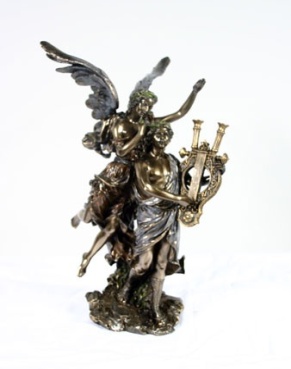 X-й МЕЖДУНАРОДНЫЙ МУЗИКАЛЬНЫЙ КОНКУРС
 ,,НАСЛЕДНИКИ ОРФЕЯ” (онлайн)
АЛБЕНА, БОЛГАРИЯ
01 – 12 сентября 2023 
_____________________________________________________________________

ДОРОГИЕ ДРУЗЬЯ!Юбилейный X-й Международный музыкальный конкурс «НАСЛЕДНИКИ ОРФЕЯ» Албена, Болгария, состоится с 01-го по 12-е сентября 2023 года 
и будет проведён в ОНЛАЙН формате.    

Цели этого праздника музыки:- стать форумом творческого общения между музыкантами различных музыкальных культур, жанров, специальностей и поколений из стран всего мира; - стать местом сверки художественных критериев и достижений в области исполнительской и педагогической практики; - стимулировать высокое профессиональное мастерство и художественный вкус;- открывать новые музыкальные дарования и способствовать их профессиональному росту и карьере.                                                       
                                                       П О Л О Ж Е Н И Е
     Конкурсанты в анкете-заявке для участия должны указать ссылку / ссылки видеозаписей исполняемых сочинений /туров, выложенных только на YouTube. 
     Анкету-заявку нужно отправить вместе с другими документами для участия, 
как прикреплённые файлы одним письмом на e-mail bilibon@mail.bg.
     Крайний срок подачи – 01 августа 2023 года! 

     Конкурс проводится в одном туре, кроме перечисленных ниже исключений.     Конкурсная программа – свободная, в зависимости от индивидуальных предпочтений каждого исполнителя. Она должна включать: два и более различных по характеру и жанру сочинений, разных композиторов и различных  стилей. 
     Программа исполняется наизусть участниками в сольных номинациях. 

     Внимание! Не допускается исполнение программы на электронных инструментах, кроме как в конкурсном разделе III. Эстрада и джаз, 
и в номинации Фольк-джаз в разделе II. Фольклор! 

     Видеозаписи должны отвечать следующим обязательным параметрам 
и требованиям: 
1. Все видеозаписи должны быть сделаны не раньше 01 января 2023 года и быть доступными  на YouTube минимум до 01 декабря 2023 года.
2. Конкурсанты должны быть в концертных костюмах / платьях.
3. Видеозапись программы / тура должна быть беспрерывной с начала до конца, 
включая паузы между сочинениями. 
4. Не разрешаются монтаж, редактирование звука, использование видеоэффектов 
и любые другие дополнительные вмешательства, кроме включения текста необходимого информационного оформления записи (смотри ниже). 
5. В записи не должно быть посторонних звуков и шумов, дополнительных ярких источников света, кроме нормального естественного или искусственного освещения.
6. Видеосъёмка должна осуществляться только в профиль и анфас так, чтобы были видны руки, лица и инструменты исполнителей.
7. Программа должна исполняться в заявленном порядке и наизусть конкурсантами сольных номинаций.
8. Каждому туру должны соответствовать отдельная общая запись /ссылка. 
Допускается представление сочинений туров отдельными записями /ссылками. 

     Информационное оформление видеороликов должно быть на английском языке 
и следующего порядка и содержания: 
1. В начале – название конкурса и сайт. 
2. Имя и фамилия конкурсанта/конкурсантов; номинация и возрастная группа.
3. Программа: композитор/ы (инициалы и фамилия), произведение (полное обозначение). 
К примеру: 

YouTuYouTube – link 1  
10th Heirs of Orpheus Competition, http://www.HeirsOfOrpheus.org  
Dmitry Drozdov, Bayan solo, 3d age group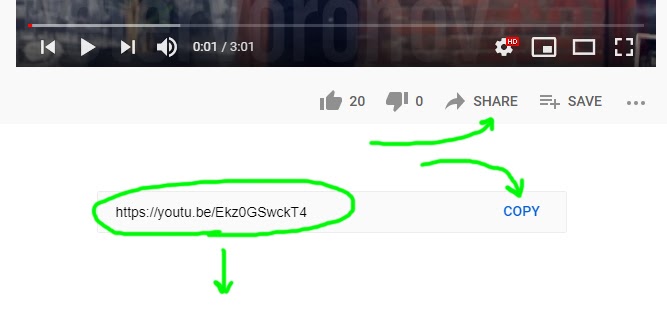 I round1. V. Zolotarev. “Tatarushka”
2. Ponomarenko / Malygin. “ down shawl”3. V. Semyonov. "Daichovo Horo" and "Sevdana" from Suite for Bayan                  
(1 общая запись / ссылка или 3 отдельных записи /ссылки)

YouTube – link 2
10th Heirs of Orpheus Competition, http://www.HeirsOfOrpheus.org  
Dmitry Drozdov, Bayan solo, 3d age group 
II round 1. Arranged by A. Shirokov. Variations on the theme of the Russian folk song “ Valenki”                                                
2. A. Na Yun Kin – «Barynya»
(1 общая запись / ссылка или 2 отдельные записи /ссылки)  
----------------------------------------------------------------------------Рекомендации     Уважаемые участники, 
Помните, что оценка  Вашего выступления в онлайн-конкурсе зависит напрямую 
от соблюдения требований к видеозаписям и от их качества. Поэтому: Предпочтительнее осуществить запись используя профессиональные 
и полупрофессиональные видео и фото камеры с высокими оптическими 
и акустическими параметрами.Допускаются записи солистов на смартфоне и планшете, но это в ансамблевых номинациях не желательно.Применяйте штатив, чтобы избежать дрожания и акустических дефектов 
при съёмке без него.Избегайте видеозаписи с очень близкого, как и слишком отдалённого расстояния, так как в обоих случаях это приводит к акустическим дефектам.И наконец: не довольствуйтесь одним сеансом видеозаписи. Онлайн формат конкурса дает Вам возможность сделать несколько сеансов и выбрать 
ту видеозапись, которая наилучшим образом продемонстрирует Ваши наи-более сильные исполнительские качества и яркость сценического присутствия!       НОМИНАЦИИ, ВОЗРАСТНЫЕ ГРУППЫ, ХРОНОМЕТРАЖ ПРОГРАММЫ     В конкурсе могут участвовать индивидуальные исполнители, камерные ансамбли и коллективы, которые отвечают требованиям соответствующей номинации и возрастной группы на день открытия: 01 сентября 2023 г.
                                                 РАЗДЕЛ II „ФОЛЬКЛОР”     Программа – по выбору исполнителей. Должна демонстрировать 
яркую национальную самобытность, высокий художественный вкус 
и профессиональное мастерство; должна быть разнообразной 
и оригинальной; поощряются премьерные исполнения.1.СОЛИСТ–ИНСТРУМЕНТАЛИСТ     а) струнные смычковые – гадулка, кеманча, кобыз, комуз, хардингсфелле, хур и др.     б) струнные щипковые – тамбура, мандолина, гитара, балалайка, домра, домбра, кантеле, ситар, рубоб, танбур, чанза, ятага, саз, тар, бузуки, банджо и др.     в) духовые – волынка, кавал, свирель, рожок, флуер, окарина, най, варган и др.     г) клавишные – баян, аккордеон, бандонеон, национальные гармоники,  концертина;     д) цимбалы, гусли, кобза, бандураИсполнение контрастных по жанру и характеру пьес на фольклорной основе (авторские, обработки, аранжировки).Только для III, IV и V группы конкурс проходит в два тура, каждый 
с указанной продолжительностью. 
Не допускается во 2-м туре повтор произведения из 1-го тура!
2. КАМЕРНЫЙ ИНСТРУМЕНТАЛЬНЫЙ АНСАМБЛЬ (однородный 
и смешанный) – от дуэта до секстета     Исполнение контрастных по жанру и характеру пьес на фольклорной  основе (авторские, обработки, аранжировки).
3. оркестр – с участием или без участия солистов-инструменталистов    а) из народных инструментов (однородные или смешанные)    б) духовой    в) другие формацииИсполнение контрастных по жанру и характеру пьес на фольклорной  основе (авторские, обработки, аранжировки).
4. СОЛЬНОЕ НАРОДНОЕ ПЕНИЕ     Исполнение контрастных по жанру и характеру песен без сопровождения (a`cappella) или в сопровождении: одного или нескольких народных инструментов; оркестра народных инструментов; фортепиано; минусовки.Только для III, IV и V группы конкурс проходит в два тура, каждый с указанной продолжительностью. 
Не допускается во 2-м туре повтор произведения из 1-го тура!
5. КАМЕРНЫЙ ВОКАЛЬНЫЙ АНСАМБЛЬ – от дуэта до секстета     Исполнение контрастных по жанру и характеру многоголосных песен 
без сопровождения (авторские на фольклорной основе и аранжировки).6. хор – однородный и смешанный (допускается и академический 
с соответствующим репертуаром)     Исполнение контрастных по жанру и характеру многоголосных песен 
без сопровождения (авторские на фольклорной основе и аранжировки).
7. СМЕШАННЫЙ ФОЛЬКЛОРНЬІЙ АНСАМБЛЬ     Исполнение контрастных по жанру и характеру отдельных авторских произведений, обработок, аранжировок или единой „тематической” постановки (целостный спектакль) на основе национального фольклора 
или музыки и танцев народов мира.     А) хор и оркестр народных инструментов (с солистами или без них)     Б) хор, оркестр народных инструментов и танцевальный ансамбль
8. „УЧИТЕЛЬ  И   УЧЕНИК / УЧЕНИКИ” – камерно-вокальные, 
камерно-инструментальные, смешанные ансамбли     ВНИМАНИЕ:  возрастная категория в данной номинации определяется   возрастом учеников.
9. „МУЗЫКАЛЬНАЯ  ФАМИЛИЯ” – камерно-вокальные, 
камерно-инструментальные, смешанные ансамбли.     ВНИМАНИЕ: если участники данной категории из двух или более  поколений, возрастная группа определяется возрастом младшего из них.
10. ТРАДИЦИОННЫЙ ФОЛЬКЛОР – певческие, инструментальные, танцевальные, смешанные группы и группы для фольклорных обрядов.     В данной номинации не допускаются авторские аранжировки 
или какие-либо нетрадиционные элементы. Инструментальные группы 
и аккомпанемент – только из народных инструментов и их разновидностей.Представлять фольклор своего региона, области и страны и в полном традиционном  костюме.
11. ГРУППА ЭТНОМУЗЫКИ  /  WORLDMUSIC
12. ФОЛК-ДЖАЗ
13. АККОМПАНЕМЕНТ (КОНЦЕРТМЕЙСТЕРСКОE МАСТЕРСТВО) – без возрастных ограничений.                                                      

                                         ВСТУПИТЕЛЬНЫЕ ВЗНОСЫ
                                                                 ***                                                 ОБЩИЕ ПОЛОЖЕНИЯ      

I. УСЛОВИЯ УЧАСТИЯ
  Заявки для участия и ссылки на YouTube принимаются одним письмом на е-mail: bilibon@mail.bg – Богомил Бонев, художественный директор конкурса. 
                 ДОКУМЕНТЫ ПРИНИМАЮТСЯ с 10 мая по 01 августа 2023 г.! 

NB! При подаче документов и оплате вступительных взносов до 10 июня 2023 г. 
до 23:59 ч. участники пользуются скидкой 10 евро с человека за каждую номинацию!  
При подаче документов с 11 июня по 10 июля до 23:59 ч. вступительные взносы оплачиваются в полном размере.   
При подаче документов с 11 июля по 01 августа до 23:59 ч. взносы увеличиваются на 10 евро с человека за номинацию! 
После крайней даты (01 августа!) документы рассматриваются и регистрируются участники по исключению и с увеличением взносов на 20 евро с человека 
за номинацию!

ОПЛАТА ВЗНОСОВ - в Первом инвестиционном банке, 
отделение г. Добрича, Республика Болгария.  
First Investment Bank – branch Dobrich, Republic of Bulgaria.                          
Реквизиты - IBAN: BG71FINV91502016284498 (in EURO), BIC: FINVBGSF. 
     В графе “основание” отметить: „Финансовая помощь для конкурса      «Наследники  Орфея»”; титуляр – Bogomil Bozhkov Bonev.
     Пожалуйста, впишите также имя участника/ов и конкурсную/ные номинацию/ии. 
     Проверьте чтобы банковская комиссия при переводе не бралась 
из стоимости вступительного взноса за участие в конкурсе. 
     Ксерокопию бланка отправить вместе с подачей заявки для участия 
и других необходимых документов на e-mail: bilibon@mail.bg. 
     NB! Вступительные взносы не возвращаются. 
НЕОБХОДИМЫЕ ДОКУМЕНТЫ:
1. Application form - обязательно точное и подробное заполнение необходимых данных (ни в коем случае не одними прописными буквами!); 
указать программу (на русском и на английском!) и время исполнения каждого произведения. Не PDF!
Не допускаются замены произведений из заявленной программы.     NB! Для участия в другой номинации подаётся отдельный полный набор документов и фотографий.
     Участники ансамблевых номинаций заполняют 1 общую анкету!2. Две качественных фотографии: одна -  для документов; другая – в сценической одежде и интерьере, инструменталисты – с инструментом, ансамбли – вместе, коллективы – 
с руководителем / дирижёром;
3. Краткая творческая характеристика с указанием преподавателя и учебного заведения или места работы; с перечислением призов на конкурсах и фестивалях; 
4. Ксерокопия квитанции об оплате вступительного взноса (обязательно!).     
     Полный комплект документов отправить ОДНИМ и-мейлом с прикреплёнными файлами! Текстовые документы – в формате Word. 
Не PDF!

ІI.  ЖЮРИ     Состоит из именитых музыкантов из Болгарии, Германии, Китая, России, США, Турции, Эстонии и др. стран.
     Жюри имеет право не присуждать все объявленные звания и специальные дипломы, равно как и делить их.
     Не допускается превышение хронометража, указанного в условиях конкурса для каждой возрастной группы. 
     Жюри оставляет за собой право превысить регламент прослушивания 
по музыкальным причинам на +2 минуты.
     Любое решение жюри – окончательно.
III. НАГРАДЫ     Победители конкурса получают диплом и звание лауреата I, II, или III премии, или звание дипломанта по каждой специальности/номинации  и возрастной  категории, а так же специальные дипломы:
- за лучшее исполнение иностранным участником сочинений болгарских композиторов;
- за лучшее исполнение современной музыки; 
- самый артистичный участник конкурса; 
- самый юный участник конкурса;
- за высокие педагогические постижения:
  (дипломы о высоких педагогических постижениях: за подготовку многих лауреатов к конкурсу; за подготовку лауреатов I премии к конкурсу). 
     Высшая премия конкурса - лауреат „Гран-при". Лауреат определяется 
в дополнительном туре среди претендентов, выдвинутых жюри во врема проведения конкурса.Наградной фонд включает:Денежные премии для участников конкурса на «Гран-при» и других (по решению жюри) от организаторов, от болгарских и иностранных творческих союзов. ІV. ОРГАНИЗАТОРЫPiano Global Foundation – Троссинген, ГерманияLong Island Conservatory – Нью-Йорк, СШАСоюз концертных деятелей Российской Федерации 
V. КОНТАКТЫБогомил Бонев – художественный директор конкурса
 e-mail: bilibon@mail.bg                                                       +359 899 50-79-75 ; +7 952 373-29-32 
Звонить по обоим номерам только через WhatsApp или Viber! www.HeirsOfOrpheus.org  www.baynov-piano.info -------------------------------------------------------------------------------------------------------------------------------
Государственным и общественным организациям, творческим союзам, фондам, государственным и частным фирмам или лицам из разных стран предоставляется право учреждать и вручать специальные призы и премии лауреатам – представителям их стран, по согласованию с Оргкомитетоми художественным директором конкурса, и с предоставлением 
рекламного места в очередном конкурсном буклете. 
------------------------------------------------------------------------------------------------------------Оргкомитет МЕЖДУНАРОДНОГО МУЗЫКАЛЬНОГО КОНКУРСА 
«НАСЛЕДНИКИ ОРФЕЯ»оставляет за собой право вносить изменения в правила, даты проведения, программы, графики и любой другой текущей информации об организации и проведении конкурса. Оргкомитет ММК ,,НАСЛЕДНИКИ ОРФЕЯ”имеет исключительное право на полную или частичную запись 
и трансляцию  конкурса. За реализацию записей (аудио, видео, CD, MP3, DVD) 
во время конкурса, а также их использовании после этого, участники не получают вознаграждения. ____________________________________________________________________Copyright © 2023 IMC HEIRS OF ORPHEUS - All Rights Reserved 


ЗАЯВКА УЧАСТИЯ
ФИО участника / ов  

Дата/ты и год/ы рождения                                        Возрастная группа  

Учебное учреждение и преподаватель / или место работы  

Домашний адрес  

Телефон, мобильный, e-mail  

Принимаю / принимаем регламент и условия и желаю / желаем принять участие 
в X-м МЕЖДУНАРОДНОМ МУЗЫКАЛЬНОМ КОНКУРСЕ „НАСЛЕДНИКИ ОРФЕЯ” 
в номинации / номинациях:КОНКУРСНЫЙ РАЗДЕЛ ІI „ФОЛЬКЛОР” Солист-инструменталист (инструмент):   Камерный инструментальный ансамбль – дуэт, трио, квартет, квинтет, секстет                       (подчеркнуть) Оркестр (однородный / смешанный) – фольклорный, духовjq, другая формация (подчеркнуть) Сольное народное пение Камерный вокальный ансамбль – дуэт, трио, квартет, квинтет, секстет (подчеркнуть) Хор (фольклорный / академический) – однородный, смешанный  (подчеркнуть) Фольклорный ансамбльХор и оркестрХор, оркестр и танцевальный состав                                        (подчеркнуть)Хореография – танцевальный коллектив, театр танца, камерный танец (подчеркнуть)„Учитель и ученик/и” – вокальный, инструментальный, смешанный ансамбль        (подчеркнуть)„Музыкальная фамилия” (разновидность ансамбля                          )Группа аутентичного фольклора: вокальная, инструментальная, 
вокально–инструментальная, танцевальная, для фольклорных ритуалов (подчеркнуть)Группа этномузыки (World music)Группа фольк-джазаАккомпанемент (кому)                                                              ПРОГРАММАI тур (Композитор, песня, сочинение, №, минуты / YouTube link/s)1.   
2.   
3.   
4.  II тур (Композитор, песня, сочинение, №, минуты) / YouTube link/s)  1.   
2.   
3.   
4.  

Нужен / Не нужен концертмаейстер                                            (подчеркнуть)

Дата:                                                         Подпись /и:   

NB: Подписывая настоящую заявку-анкету, участники подтверждают, что ознакомлены
с регламентом и условиями проведения конкурса, дают свое согласие на видео, аудиозапись 
и освещение в средствах массовой информации, на сбор и обработку их персональных данных!  


APPLICATION FORMName/s

Date/s of birth                                                                Age group 

Educational institution and Teacher / or place of work  Contact details:
Full address

Phone, mobile, e-mail 

Agree with the conditions and regulations and would like to take part 
in the 10th INTERNATIONAL MUSIC COMPETITION “HEIRS OF ORPHEUS” 
in a nomination/s:                               COMPETITION SECTION II “FOLKLORE”Soloist Instrumentalist (instrument: Chamber instrumental ensembles – duo, trio, quartet, quintet, sextet (underline)Orchestra (uniform / mixed) – folklore, wind, other formations (underline)Solo folklore singingChamber vocal ensemble – duo, trio, quartet, quintet, sextet   (underline)Choir (folklore / academic) – uniform, mixed                               (underline)Folklore ensembleChoir and orchestraChoir, orchestra and dance group                                         (underline)Choreography – dance ensemble, theatre of dance, chamber dance  (underline)„Teacher and  student/s” – vocal, instrumental, mixed ensemble (underline)„Musician`s family” (kind of ensemble) Group for traditional folklore: vocal, instrumental, vocal–instrumental, dance,
for folklore rituals  (underline)Group for ethno music (World music)Folk-Jazz group Accompaniment(with whom)PROGRAMI tour (Composer, song/piece, opus, No., minutes / YouTube link/s) 1.   
2.   
3.   
4.  II tour (Composer, song/piece, opus, No., minutes / YouTube link/s) 1.    
2.  
3.    
4.  I need an accompanist I do not need an accompaniment 


Date:                                                               Signature/s: 
ПЕРВАЯ ГРУППА        до 10 летот  4 до   6 мин.ВТОРАЯ ГРУППАс 11 до 14 летот  6 до   8 мин.ТРЕТЬЯ ГРУППАс 15 до 20 летот 10 до 12 мин.ЧЕТВЕРТАЯ ГРУППАс 21 до 30 летот 12 до 15 мин.ПЯТАЯ ГРУППАбез возрастных ограниченийот 15 до 18 мин.ПЕРВАЯ ГРУППА        до 20 летот 10 до 12 мин.ВТОРАЯ ГРУППАс 21 до 30 летот 14 до 16 мин.ТРЕТЬЯ ГРУППАбез возрастных ограниченийот 18 до 20 мин.ПЕРВАЯ ГРУППА        до 20 летот 10 до 12 мин.ВТОРАЯ ГРУППАс 21 до 30 летот 14 до 16 мин.ТРЕТЬЯ ГРУППАбез возрастных ограниченийот 18 до 20 мин.ПЕРВАЯ ГРУППА        до 10 летот  3 до  4 мин.ВТОРАЯ ГРУППАс 11 до 14 летот  5 до  6 мин.ТРЕТЬЯ ГРУППАс 15 до 20 летот  6 до  8 мин.ЧЕТВЕРТАЯ ГРУППА                        с 21 до 30 летот  8 до 10 мин.ПЯТАЯ ГРУППАбез возрастных ограниченийот 10 до 12 мин.ПЕРВАЯ ГРУППА        до 20 летот  8 до  10 мин.ВТОРАЯ ГРУППАс 21 до 30 летот 10 до 12 мин.ТРЕТЬЯ ГРУППАбез возрастных ограниченийот 12 до 15 мин.ПЕРВАЯ ГРУППАс 14 до 20 летот 10 до 12 мин.ВТОРАЯ ГРУППАс 21 до 30 летот 12 до 15 мин.ТРЕТЬЯ ГРУППАбез возрастных ограниченийот 15 до 20 мин.ПЕРВАЯ ГРУППА        до 20 летот 10 до 12 мин.ВТОРАЯ ГРУППАс 21 до 30 летот 12 до 15 мин.ТРЕТЬЯ ГРУППАбез возрастных ограниченийот 15 до 18 мин.ПЕРВАЯ ГРУППА        до 20 летот 12 до 15 мин.ВТОРАЯ ГРУППАс 21 до 30 летот 15 до 18 мин.ТРЕТЬЯ ГРУППАбез возрастных ограниченийот 18 до 20 мин.ПЕРВАЯ  ГРУППА        до 14 летот   6 до  8 мин.ВТОРАЯ  ГРУППАс 15 до 19 летот 10 до 12 мин.ТРЕТЬЯ ГРУППАс 20 до 25 летот 14 до 16 мин.ПЕРВАЯ ГРУППА        до 14 летот   6 до  8 мин.ВТОРАЯ ГРУППАс 15 до 19 летот 10 до 12 мин.ТРЕТЬЯ ГРУППАс 20 до  25 летот 14 до 16 мин.ПЕРВАЯ ГРУППА        до 14 летот  6 до  8 мин.ВТОРАЯ ГРУППАс 15 до 19 летот  8 до 10 мин.ТРЕТЬЯ ГРУППАс 20 до  25 летот 10 до 12 мин.ЧЕТВЕРТАЯ ГРУППАбез возрастных ограниченийот 12 до 15 мин.ПЕРВАЯ  ГРУППАбез возрастных ограниченийот 12 до 15 мин.ПЕРВАЯ ГРУППАбез возрастных ограниченийот 12 до 15 мин.Индивидуальные участники   40 евро Члены камерных ансамблей и повторные участия в других номинациях                                    20 евро с каждого       за каждоеГруппы традиционного фольклора, этномузыки, фолк-джаз  80 евро с группыОркестры, хоры, смешанные ансамбли120 евро с коллективаПовторное участие  в другой номинации  60 евро с коллектива